                                                            ГЛАВА  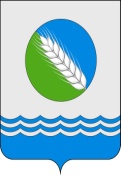 ДМИТРОВОГОРСКОГО  СЕЛЬСКОГО  ПОСЕЛЕНИЯ КОНАКОВСКОГО РАЙОНА ТВЕРСКОЙ ОБЛАСТИ=============================================================                             ПОСТАНОВЛЕНИЕ от 02.12.2019 года	с. Дмитрова Гора    	   		                № 121О   назначении   и  организации    публичных   слушаний   по   проекту     решения        Совета      депутатов     «О    внесении     изменений    и  дополнений в  Устав муниципального образования «Дмитровогорское сельское    поселение»   Конаковского   района    Тверской    области»     В целях приведения Устава Дмитровогорского сельского поселения Конаковского района Тверской области в соответствие с действующим законодательством, руководствуясь статьями 28 и 44 Федерального закона от 06.10.2003 года № 131-ФЗ «Об общих принципах организации местного самоуправления в Российской Федерации», Положением «О публичных слушаний в Дмитровогорском сельском поселении» утвержденным Решением Совета депутатов от 19.03.2019 года № 7, Глава Дмитровогорского сельского посепленияПОСТАНОВИЛ:1.​ Вынести на обсуждение жителей Дмитровогорского сельского поселения проект Решения Совета депутатов «О внесении  изменений  и  дополнений в  Устав муниципального образования «Дмитровогорское сельское  поселение» Конаковского района  Тверской  области». 2. Назначить дату и место проведения публичных слушаний по проекту Решения Совета депутатов «О внесении  изменений  и  дополнений в  Устав муниципального образования «Дмитровогорское сельское  поселение» Конаковского района  Тверской  области» – 19 декабря 2019 года в 14 часов 00 минут в здании Дмитровогорского сельского дома культуры по адресу: 171290, Тверская область, Конаковский район, с. Дмитрова Гора, ул. Центральная, д. 3б.3.​ Обнародовать проект Решения Совета депутатов «О внесении  изменений  и  дополнений в  Устав муниципального образования «Дмитровогорское сельское  поселение» Конаковского района  Тверской  области», на информационных стендах Дмитровогорского сельского поселения и разместить на официальном сайте МУ «Администрация Дмитровогорского сельского поселения» www.admgora.ru4.​ Сформировать для подготовки и проведения публичных слушаний оргкомитет в количестве 7 (семи) человек в следующем составе:     - Монастыршин П.В. – глава Дмитровогорского сельского поселения  - председатель оргкомитета;     - Протосовицкая В.И. -  заместитель главы администрации Дмитровогорского сельского поселения  - заместитель председателя оргкомитета;    - Лобачев А.П. – заместитель главы администрации Дмитровогорского сельского поселения  - секретарь оргкомитета;Члены оргкомитета:- Карпов Н.И. –  директор Дмитровогорского сельского дома культуры;- Фонарков Ю.В. – депутат Совета депутатов Дмитровогорского сельского поселения, директор Физкультурно-оздоровительного комплекса «Дмитрогорский»;- Котамова Л.П. – депутат Совета депутатов Дмитровогорского сельского поселения.- Кожехов М.С. – депутат Совета депутатов Дмитровогорского сельского поселения.5.​ Назначить лицом, ответственным за сбор и обобщение предложений населения по изменениям и дополнениям в Устав Дмитровогорского сельского поселения, секретаря оргкомитета Лобачева А.П.    Предложения и замечания по проекту Решения Совета депутатов «О внесении  изменений  и  дополнений в  Устав муниципального образования «Дмитровогорское сельское  поселение» Конаковского района  Тверской  области» принимаются в письменном виде по вышеуказанному адресу до 19 декабря 2019 года.6.​ Оргкомитету провести следующие организационные мероприятия:- обнародовать Порядок участия граждан в обсуждении проекта муниципального правового акта «О внесении изменений в Устав Дмитровогорского сельского поселения» и порядок учета предложений по  данному проекту через информационные стенды поселения и официальный сайт МУ «Администрация Дмитровогорского сельского поселения»;- обеспечить информирование населения о публичных слушаниях по указанному проекту;- ознакомить население с проектом решения Совета депутатов Дмитровогорского сельского поселения;- оповестить население о начале сбора предложений и замечаний по указанному проекту;- обобщить представленные предложения и замечания для рассмотрения на публичных слушаниях;- обобщить представленные предложения и замечания на публичных слушаниях;- разместить итоговое сообщение по результатам публичных слушаний на официальном сайте МУ «Администрация Дмитровогорского сельского поселения» и обнародовать на информационных стендах поселения;7.​ Настоящее решение разместить на официальном сайте МУ «Администрация Дмитровогорского сельского поселения» и обнародовать на информационных стендах поселения;8.​ Контроль за исполнением настоящего постановления оставляю за собой.Глава  Дмитровогорского  сельского  поселения                       П.В. Монастыршин